CỘNG HÒA XÃ HỘI CHỦ NGHĨA VIỆT NAMĐộc lập - Tự do - Hạnh phúcĐƠN ĐĂNG KÝ THAM DỰCuộc thi “Tỏa sáng cùng Âm nhạc”Kính gửi:  Ban tổ chức  cuộc thi “Tỏa sáng cùng Âm nhạc” 	Họ và tên: …………………….........................................................................	Sinh ngày………..……….................. Giới tính:……………........................	Địa chỉ:.................................................................SĐT………….....................	Địa chỉ  Email..................................................Facebook:................................	Họ và tên bố/mẹ/người bảo hộ (đối với thí sinh thuộc bảng A):.....................	..........................................................................................................................	Địa chỉ.......................................................................SĐT...............................	Tôi đăng ký tham dự cuộc thi “Tỏa sáng cùng Âm nhạc”  với nội dung, hình thức dự thi như sau (Thí sinh tích vào ô): 		 	Thuộc bảng:      	Bảng A: Thí sinh từ 09 đến 15 tuổi 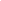      	Bảng B chuyên nghiệp: Thí sinh từ 16 tuổi trở lên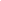      	Bảng B không chuyên: Thí sinh từ 16 tuổi trở lên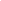 	Tác phẩm đăng ký dự thi:	- Tên tác phẩm:…………………………………………………………....	- Tác giả:………………………………….................................................………, ngày …… tháng  …… năm 202     Thí sinh đăng ký tham dự 				 (ký, ghi rõ họ tên) 			